Příloha č. 2: 2. Výzvy k předkládání projektových žádostí o finanční podporu 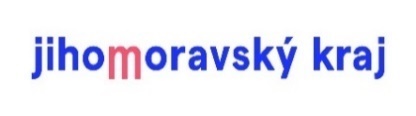 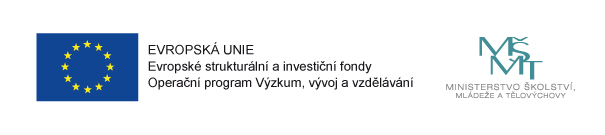 v rámci projektu Smart akcelerátor v Jihomoravském kraji II, AKTIVITA – ASISTENCEprojekt Jihomoravského kraje CZ.02.2.69/0.0/0.0/18_055/0014359„Smart Akcelerátor v Jihomoravském kraji II“financovaného z Operačního programu Výzkum, vývoj a vzděláváníDoporučené výstupy přípravného projektu:V závislosti na konkrétním projektovém záměru a požadavcích programu budou detailně rozpracovány části projektového záměru nebo extenzivní projektová fiše (studie proveditelnosti) s následující povinou strukturou a odpovídající kvalitou: Identifikace nositele/partnerů projektu;Abstrakt projektu;Výchozí stav projektu – nulová varianta;Detailní popis aktivit a způsob dosažení cílového stavu (včetně technického a technologického řešení, pokud je relevantní);Cílový stav projektu;Popis cílových skupin a identifikace dopadu projektu;Harmonogram projektu;Detailní rozpočet projektu;Potřeba a zajištění majetku (je-li relevantní);Finanční plán;Personální zajištění;Kvantifikované výstupy projektu;Cost-benefit analýzy, (je-li relevantní);Analýza rizik.